Dear …………!Lipetsk Industrial Special Economic Zone is pleased to submit for your attention a proposal on experiencing new advantages of growth in Russia. Representing one of the top production parks in the country, we believe Lipetsk SEZ may offer _____________unique expansion opportunities. Here is a quick overview of the proposal content:Investor PerspectiveManufacturing companies seeking to get closer to their customers on the promising markets get the chance to set up a new production site within months due to the transparent and well-paved patterns the SEZ offers, including:state-run, ready-to-use infrastructure with all utilities in place, Free Customs Zone / tax holidays, lowest land costs ever(!),non-existent red tape / simplified paperwork.Industry Perspective ___________are/is top economy sector(s0 in Lipetsk - a region in the centre of European part of Russia. Investments into ______________ have been growing drastically over the last decade. Owing to this, the market demands for the ______________far outrun the supply available. Proposal on the Next Steps:We are at your disposal if you choose to explore the SEZ potential further with regard to your company expansion. Your team may pick up any form of investigation:on-line tele- and video conferencing at any time convenient.                           remote mode of tailored feasibility studies preparation together with our IR-department specialists . a visit from an initial _____________research group on-location at any time convenient.  Contacts: invest@sez.lipetsk.ru Benefits of setting up a new facility in Lipetsk SEZ: Exceptional Costs Cuts on establishing a new factory, Proven track record with over 45 companies from across the globe including world-wide industry leaders, Federal Government support and safeguards.Many thanks on the opportunity to introduce the project to you. We are certain that we can grow our first contacts into a conspicuously successful partnership. 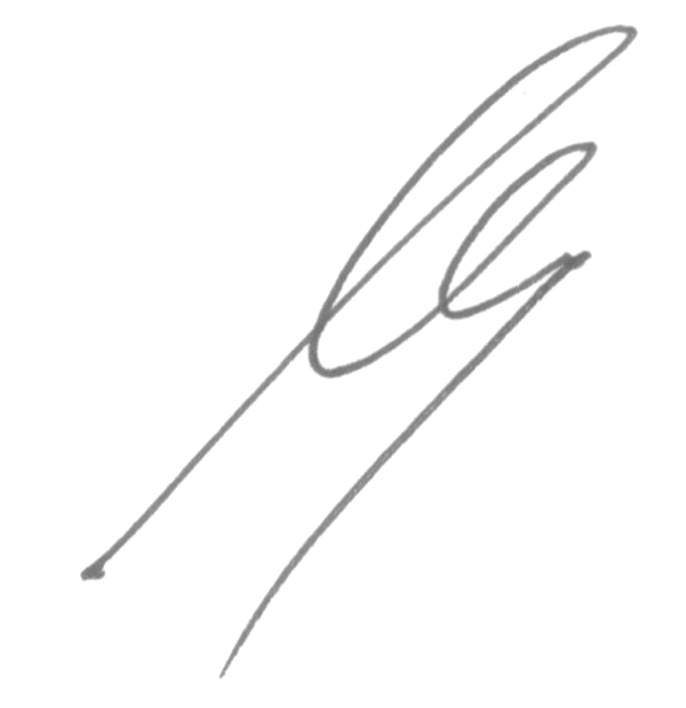 Sincerely, Director General                                                                                        I. Koshelev 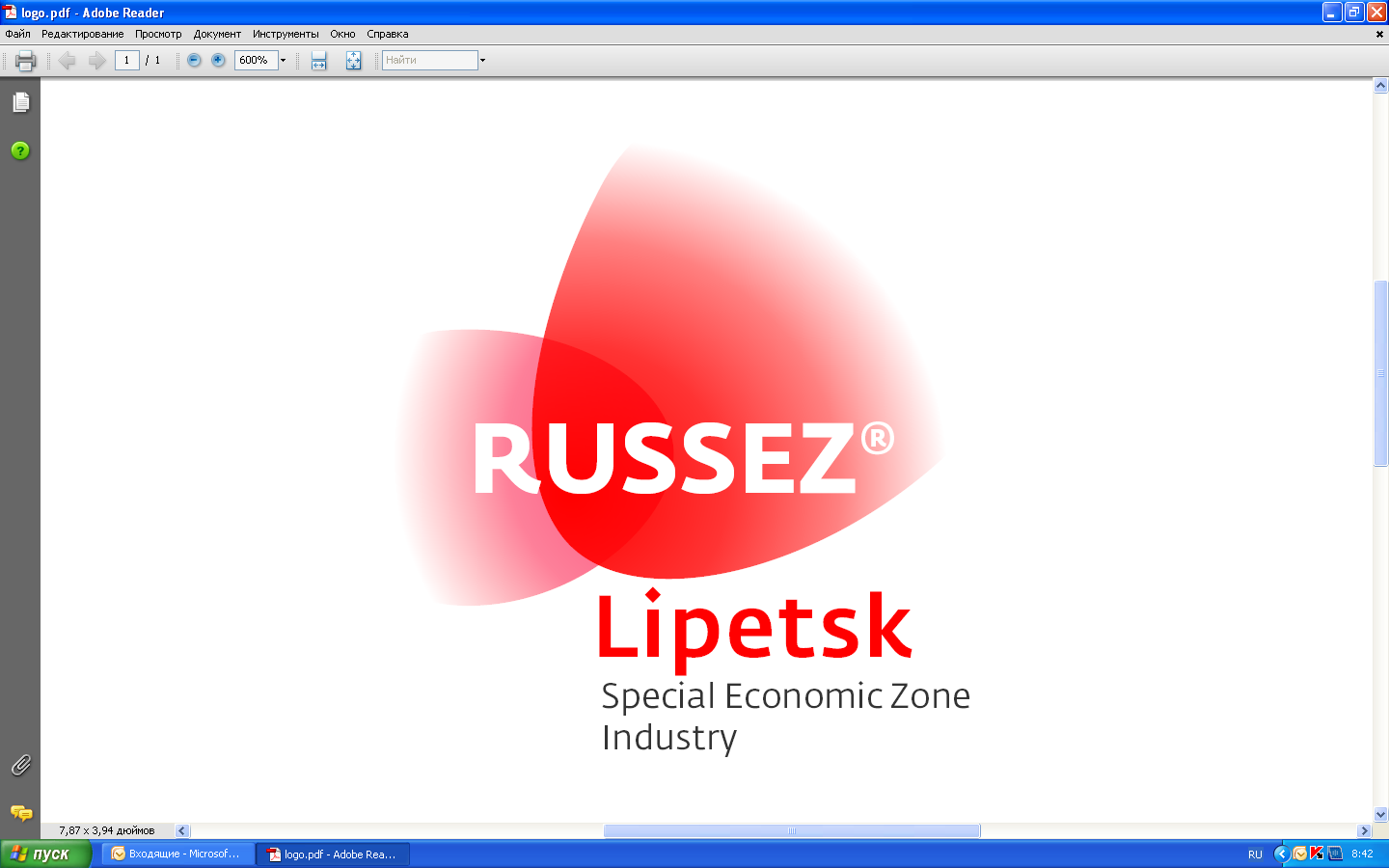 JSC SEZ “Lipetsk”Russia, 398908, Lipetsk Special Economic Zone AreaSEZ Business Centre                                             tel.: + 7 (4742) 51-51-80fax: + 7 (4742) 51-53-95                                     info@sez.lipetsk.rulearn more about us on www.sezlipetsk.ru and www.russez.ru JSC SEZ “Lipetsk”Russia, 398908, Lipetsk Special Economic Zone AreaSEZ Business Centre                                             tel.: + 7 (4742) 51-51-80fax: + 7 (4742) 51-53-95                                     info@sez.lipetsk.rulearn more about us on www.sezlipetsk.ru and www.russez.ru __________________________________________ _____________________    __________________________________________ _____________________    